This meeting was recorded for future viewing. We are privileged to have gathered on the traditional territory of the Kwakwaka'wakw.    Staff Report -Grant-in-Aid  Report from Advisory Planning Commission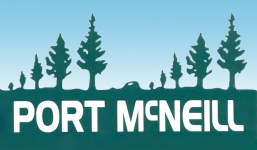 MINUTESRegular Council Meeting7:00 PM - Tuesday, May 10, 2022Council Chambers - 1775 Furney PlacePRESENT:MICROSOFT TEAMS:Mayor Gabriele Wickstrom, Councillor Ann-Marie Baron, and Councillor Shelley DowneyCouncillor Derek Koel, and Councillor Ryan MitchellAPOLOGIES:ALSO PRESENT:Pete Nelson-Smith, Chief Administrative Officer, Brenda Johnson, Chief Financial Officer, and Connor Mork, Deputy Corporate Officer1.CALL TO ORDERThe May 10, 2022 Regular Council Meeting was called to order at 7:13 PM.2.ADOPT AGENDAa)Accept or amend agenda as presented.169/2022Moved, Seconded, and CARRIED that the Agenda be accepted as amended to include item 12 a) Council to go in-camera.3.PETITIONS AND DELEGATIONS4.ADOPTION OF MINUTESa)April 26, 2022 Regular Council Meeting Minutes 170/2022Moved, Seconded, and CARRIED that the April 26, 2022 Regular Council Meeting Minutes be adopted as presented.b)May 3, 2022 Special Council Meeting Minutes 171/2022Moved, Seconded, and CARRIED that the May 3, 2022 Regular Council Meeting Minutes be adopted as presented. 5.CORRESPONDENCEa)Port McNeill Minor Hockey Club Grant-In-Aid Application 172/2022Moved, and Seconded, that the Port McNeill Minor Hockey Club Grant-In-Aid application be approved for $ 20,000.173/2022Moved, Seconded, and CARRIED that the motion to approve the  Port McNeill Minor Hockey Club Grant-In-Aid application for $ 20,000 be tabled to the next Agenda. b)Art in the Park Event -Requested use of Waterfront 174/2022Moved, Seconded, and CARRIED that the Art in the Park requested use of the waterfront be approved. Opposed: Councillor Mitchellc)Port McNeill Lion's -Grant-in-Aid -Application for heat pump 175/2022Moved,  and Seconded, that the Port McNeill Lion's Club application for $10,000 through the Covid Grant-In-Aid funds for a heat pump be approved.176/2022Moved, Seconded, and CARRIED that the motion to approve the  Port McNeill Lion's Club application for $10,000 through the Covid Grant-In-Aid funds for a heat pump, be tabled to the next Agenda.d)Logger's Golf Tournament - Small Grant Application 177/2022Moved, Seconded, and CARRIED to approve the Logger's Golf Tournament small grant application. e)North Island Youth Football - Grant Application 178/2022Moved, Seconded, and CARRIED that the North Island Youth Football grant application be tabled to the next Agenda.179/2022Moved, Seconded, and CARRIED that staff ask North Island Youth Football to give a presentation or provide supplementary information to Council. f)Port McNeill Youth Soccer -Grant Application 180/2022Moved, Seconded, and CARRIED that the North Island Youth soccer grant application be received and filed.Moved, Seconded, and CARRIED that the North Island Youth soccer grant application be received and filed.6.TABLE ITEMS7.REPORTSa)Staff Report - Public Hearing for Proposed Zoning Bylaw No. 705, 2021181/2022Moved, Seconded, and CARRIED that Council designate June 13th for the public hearing date for proposed Zoning Bylaw No. 705, 2021 and that it be held at the Community Hall located at 1473 Broughton Boulevard. 182/2022Moved, Seconded, and CARRIED that staff add a list of current zoning use vs a list of new zoning uses, and an explanation of 'Grandfathering', to the letters being sent to property owners affected by proposed Zoning Bylaw No. 705, 2021. 8.BYLAWSa)Bylaw No. 710, 2022 Five Year Financial Plan 2022-2026 183/2022Moved, Seconded, and CARRIED that Bylaw No. 710, 2022 Five Year Financial Plan 2022-2026 be given third reading.b)Bylaw No. 711, 2022 Tax Rate Bylaw184/2022Moved, Seconded, and CARRIED that Bylaw No. 711, 2022 Tax Rate Bylaw be given, third reading. c)Bylaw No. 712, 2022 Election Procedure Amendment Bylaw 185/2022Moved, Seconded, and CARRIED that Election Amendment Bylaw No. 712, 2022 be given first, second, and third reading.Opposed: Councillor Baron and Councillor Downey9.OLD BUSINESSa)Temporary Use Permit Application 186/2022Moved, Seconded, and CARRIED that the Temporary Use Permit Application be approved on the terms recommended by the Advisory Planning Commission but for an 18-month term. Opposed: Councillor Koel and Councillor Mitchell10.NEW BUSINESSa)Canada Day 187/2022Moved, Seconded, and CARRIED to put out an expression of interest for community groups to host the Canada Day Celebrations with a $ 5,000 budget.11.ITEMS FROM IN-CAMERA TO BE MADE PUBLIC12.IN-CAMERA~ A a)that Council go in Camera under Community Charter section 90 (1)(l) discussions with municipal officers and employees respecting municipal objectives, measures, and progress reports for the purposes of preparing an annual report under section 98.188/2022Moved, Seconded, and CARRIED that Council go in Camera under Community Charter section 90 (1) (l) discussions with municipal officers and employees respecting municipal objectives, measures, and progress reports for the purposes of preparing an annual report under section 98.13.QUESTIONS FROM THE PUBLIC AND MEDIA14.ADJOURNMENT189/2022Moved, Seconded, and CARRIED that the May 10, 2022 Regular Council Meeting be adjourned at 8:33 PM.MayorCorporate Officer